[Satellite Name]Wire Strength Test ReportInitial Release:    DD/MM/YYYY[Project Team Name]Revision HistoryContentsPurposeThis document summarizes the result of wire strength and proof test report for [Satellite Name] which will be deployed from JEM Small Satellites Orbital Deployer (J-SSOD).Applicable DocumentJX-ESPC-101132-C		JEM Payload Accommodation Handbook-Vol.8- Small Satellite Deployment Interface Control DocumentSection 2.1. Mechanical Interfaces2.1.8. Structural StrengthA satellite shall have a sufficient structural strength with a necessary margin of safety through the ground operation, testing, ground handling, launch and on-orbit operations. Launch environment is defined in the section 2.4.1.Each rail shall have a sufficient structural strength with considering that the rail is subject to compression force at 46.6 N due to a preload from the Backplate and main spring of J-SSOD.Section 4.2. Safety Assessment4.2.2.2. Unique HazardsDeployable StructureOption 2 (When not satisfying the requirement described in 2.1.4. (6)):Even in the event of an inadvertent deployment, a unique hazard report will be required in consideration of hazards of inappropriate deployment of the satellite due to stick inside the J-SSOD. As safety design and verification methods for this hazard, one of the following can be chosen.2 Fault tolerance designIf deployable components have two failure tolerance based on the Section 1.3.1 “Applicable Document” (1) JSX-2010026 during the period from launch to deployment by the J-SSOD, it has sufficient safety control against a hazard of inadvertent deployment. In this case, the control is required for the restraint wire of the deployable components based on the applicable document (12), JMX-2012694 “Structure Verification and Fracture Control Plan for JAXA Selected Small Satellite Released from J-SSOD”.JMX-2011303E		Structure Verification and Fracture Control Planfor JAXA Selected Small Satellite Released from J-SSODSection 6 Fracture Control Plan(6)  Deployable StructureTable 6-4 Control for wire mechanism of deployment structureSection 7 Structure Verification Plan7.2 Strength TestThe following tests shall be conducted for the wire mechanism for the deployment system. The test result shall be approved by SFCB.In the case of non-metallic wire, the creep characteristics of the wire shall be observed before the tests. Each test shall be started after finishing the 1st creep and 2nd creep. The test load for measurement of the creep characteristics is the restraining load for the deployment with 1.0 as safety margin.Strength Test (ultimate load)To verify strength of the wire, the same lot of the flight wire shall be tested with the ultimate load which multiplies the design load(*) by 2.0 as safety margin. The wire shall be tied by the same knotting method as the flight model. The wire shall be verified not to cut or not to be loosen the knot after the test.Proof TestTo screen the flight wire, the flight wire shall be tested with the proof load which multiplies the design load(*) by 1.2 as safety margin. The wire shall be verified not to cut or not to be loosen the knot after the test.*: Combined load of restraining load for the deployment and the environment load. The restraining force must be considered the case of one wire missing.[Document Number]		[Satellite Name] Flight Safety Assessment Report for phase XXXTest MethodStrength Test for Flight Equivalent Wire (ultimate load)Creep characteristicsThe target wire which is the same lot as the flight model is pulled with the restraining load for the deployment (=XXX gf) to pass creep phase. Note that the load is considered the case of one wire missing. The length of the wire is measured periodically, and the length is verified not to be changed after sufficient test duration, since the creep characteristics has 1st creep phase and 2nd creep phase.Test configuration is shown in Figure 3-1.Strength testAfter creeping, the target wire is pulled with ultimate load which multiplies the design load(*) (=XXX gf) by 2.0 as safety margin. Note that the load is considered the case of one wire missing. And the wire is verified not to be broken nor damaged and the knot has no looseness.Test configuration is shown in Figure 3-1.*: Combined load of restraining load for the deployment and the launch load (18.1G). The restraining force must be considered the case of one wire missing.Figure 3-1 Test configuration of wire strength testProof Test for Flight WireCreep characteristicsThe flight wire is pulled with the restraining load for the deployment (=XXX gf) to pass creep phase. Note that the load is considered the case of one wire missing. The length of the wire is measured periodically, and the length is verified not to be changed after sufficient test duration, since the creep characteristics has 1st creep phase and 2nd creep phase.Test configuration is shown in Figure 3-2.Note that this test can be conducted concurrently with the test of 3.1(1).Proof testAfter creeping, the target wire is pulled with proof load which multiplies the design load(*) (=XXX gf) by 1.2 as safety margin. Note that the load is considered the case of one wire missing. And the wire is verified not to be broken nor damaged and the knot has no looseness.Test configuration is shown in Figure 3-2.*: Combined load of restraining load for the deployment and the launch load (18.1G). The restraining force must be considered the case of one wire missing.Figure 3-2 Test configuration of wire proof testTest ResultsDate of test：[YYYY/MM/DD]Place of test：[XXXX] Table 4-1 Test ObjectivesStrength testCreep CharacteristicsThe test duration was XX days which is sufficient time to pass creep phase, and the length was not changed at the end phase of this test. After load was applied, the wire was not broken nor damaged, and the knot had no looseness.Figure 4.1-1 shows the test result. After load was applied, the wire was not broken nor damaged, and the knot had no looseness.Strength TestFigure 4.1-2 shows the test result. After load was applied, the wire was not broken nor damaged, and the knot had no looseness.Proof testCreep CharacteristicsThe test duration was XX days which is sufficient time to pass creep phase, and the length was not changed at the end phase of this test. After load was applied, the wire was not broken nor damaged, and the knot had no looseness.Figure 4.2-1 shows the test result. After load was applied, the wire was not broken nor damaged, and the knot had no looseness.Proof TestFigure 4.2-2 shows the test result. After load was applied, the wire was not broken nor damaged, and the knot had no looseness.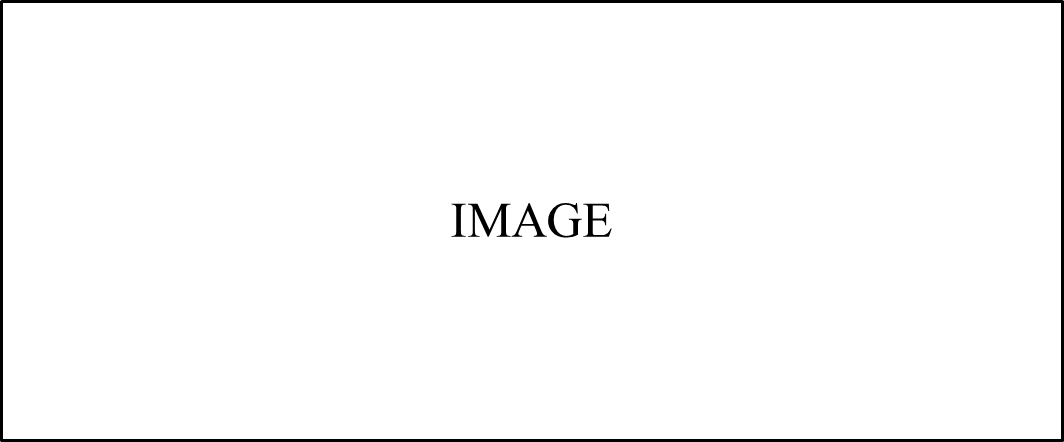 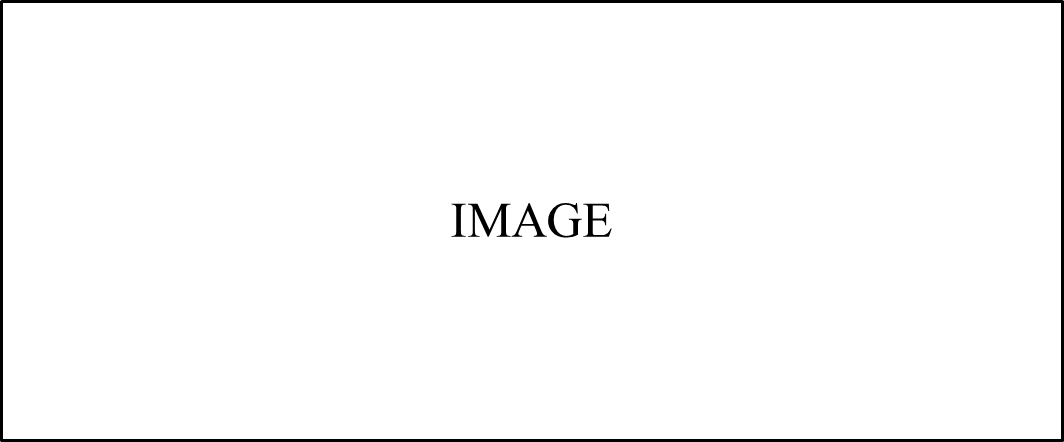 Figure 4.1-1 Test result of creep characteristics (load: XXX [gf])Figure 4.1-2 Test result of strength test (load: XXX [gf])Figure 4.2-1 Test result of creep characteristics (load: XXX [gf])Figure 4.2-2 Test result of strength test (load: XXX [gf])Conclusion  The result of the wire strength test conforms to the requirement.VersionDateWriterAnnotations1DD/MM/YYYYXXXInitial Release1.11.2No.Requirement1More than two wires are required for one constraining object2Test to withstand the expected maximum load by only one wire as proof test. Refer to section 7.23Inspect not to exist appearance abnormality after the proof test. Refer to 7.24Add cautions when using in the assembly procedure.5If contact between wire and the other structure is inevitable, the contact surface of the structure shall be rounded adequately.6If wire mechanism has a knot, the looseness shall be prevented by adequate methodPart NamePart NumberQuantity1XXXXXXXXX